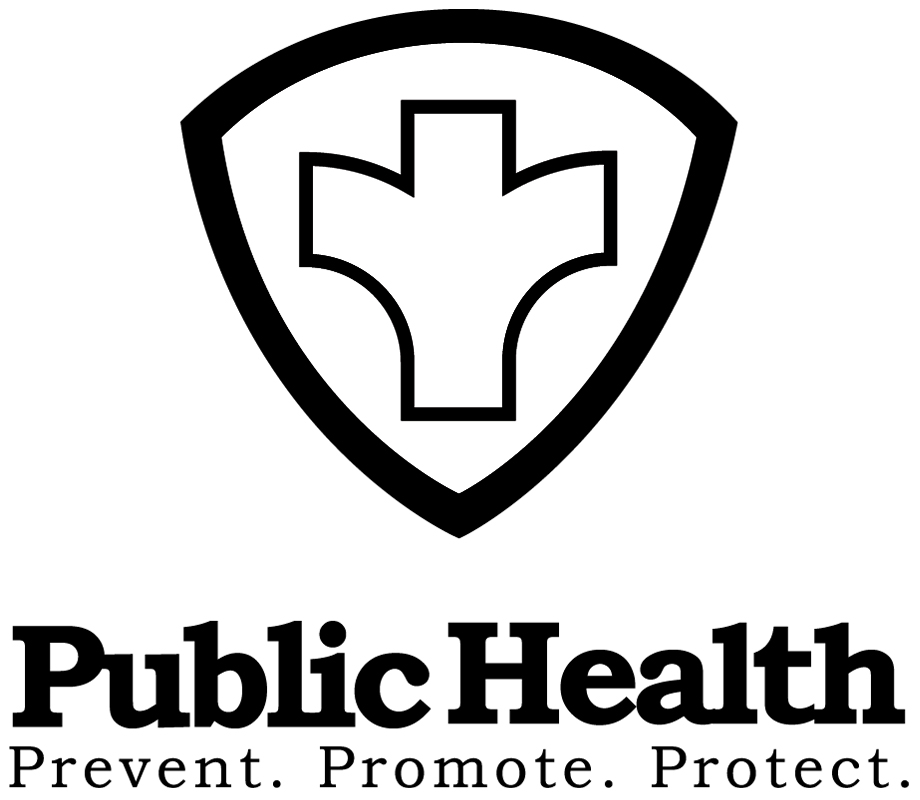 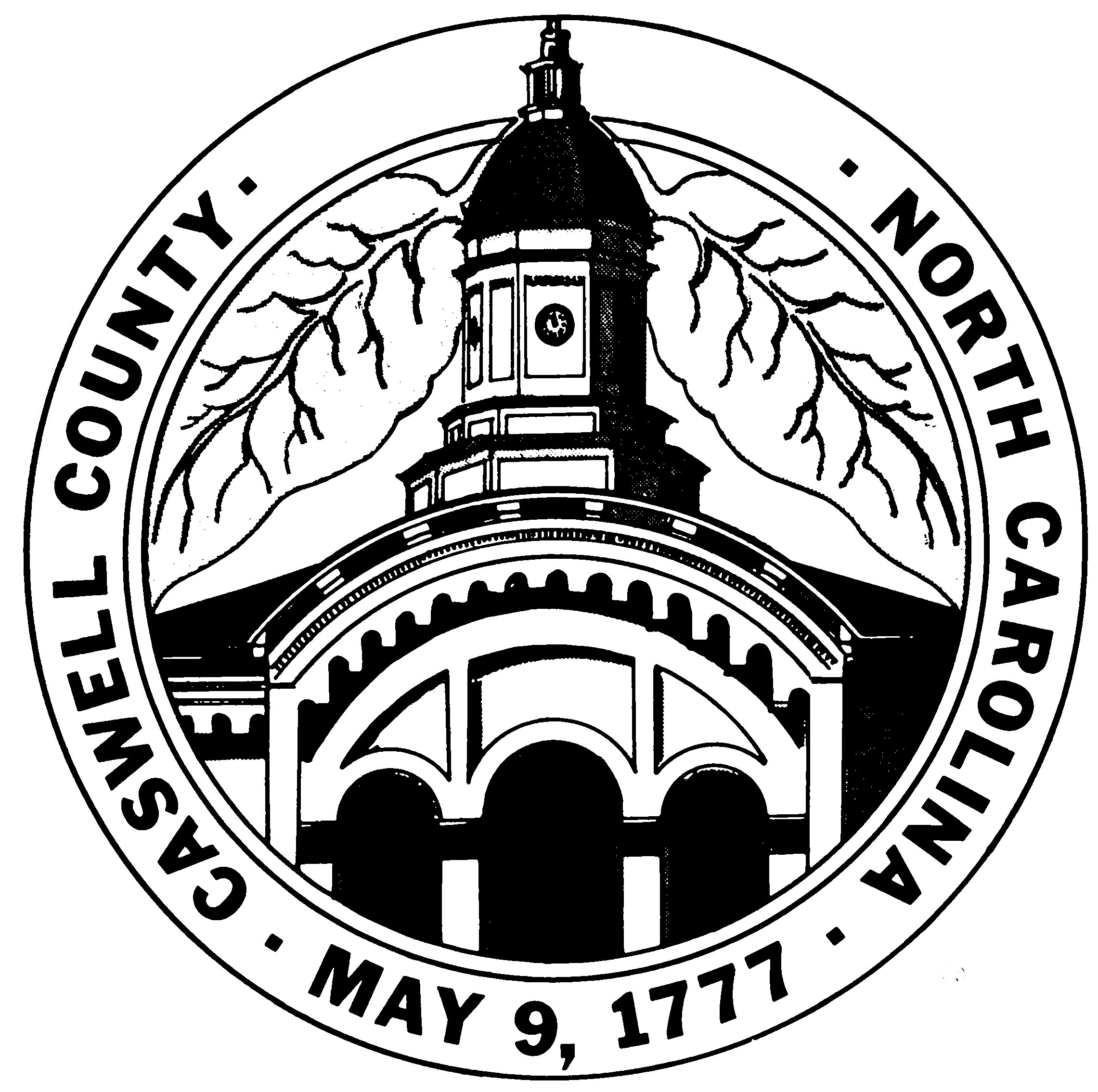 CASWELL COUNTY ENVIRONMENTAL HEALTHPO Box 1406, 144 Main Street, Yanceyville, NC 27379PHONE 336-694-9731  ●  FAX 336-694-5547APPLICATION FOR WELL PERMITAPPLICANT INFORMATIONApplicant Name:  											Relationship To Property Owner:  									Applicant Address:  											Home Phone:  					          Work Phone:  					Property Owner Name:  										Property Owner Address:  										Home Phone:  					          Work Phone:  					PROPERTY INFORMATIONStreet Address  												Subdivision Name  				          Section/Lot#  					Directions to Site  											WELL PERMIT TYPE:□ New     □ Repair     □ Abandonment     □ Other   							INTENDED USE OF NEW WELL:□ Residential – Serving one single family dwelling.□ Residential – Serving more than one single family dwelling. If yes, # of dwellings:  			□ Other:  												PROPERTY CHARACTERISTICS:●  Are there any existing septic systems (surface or subsurface) on this property?●  Are there any easements or right of ways on this property?●  Are there any existing wells, springs or water lines on this property?●  Are there any surface water bodies or designated wetlands on this property?●  Are there any below ground chemical or petroleum storage tanks on this property?●  Are there any known landfills, waste storage on this property?●  Is there any known underground contamination on this property?●  Are there any fields on or adjacent that are used for industrial, municipal sludge
    spreading or waste water irrigation sites?●  Are there any existing well variances on this property                                                        □ Yes     □ No□ Yes     □ No□ Yes     □ No□ Yes     □ No□ Yes     □ No□ Yes     □ No□ Yes     □ No□ Yes     □ No□ Yes     □ NoPLEASE ATTACH A SITE SKETCH OF YOUR PROPERTY:All property corners and lines must be clearly located and marked. Please show the setbacks, location and dimensions of the residence or the building, including decks, porches, and any other existing or planned improvements such as pools, driveways and other structures on the site plan sketch.FEE SCHEDULE FOR WELLS:New Well 	$350.00Replacement Well 	$350.00Repair 	$200.00Repair With Bore Hole Camera Inspection 	$200.00Abandonment 	$    0.00IF THE INFORMATION IN THE APPLICATION FOR A WELL CONSTRUCTION PERMIT IS FALSIFIED, CHANGED, OR THE SITE IS ALTERED, THEN THE WELL CONSTRUCTION PERMIT SHALL BECOME INVALID. The permit is valid for either 60 months or without expiration depending upon documentation submitted.I have read this application and certify that the information provided herein is true, complete and correct. Authorized county and state officials are granted right of entry to conduct necessary inspections to determine compliance with applicable laws and rules. I understand that I am solely responsible for the proper identification and labeling of all property lines and corners and making the site accessible so that a complete field investigation can be performed.Property Owner’s Or Owner’s Legal Representative Signature 				Date(Must Provide Documentation To Support Claim As Owner’s Legal Representative)